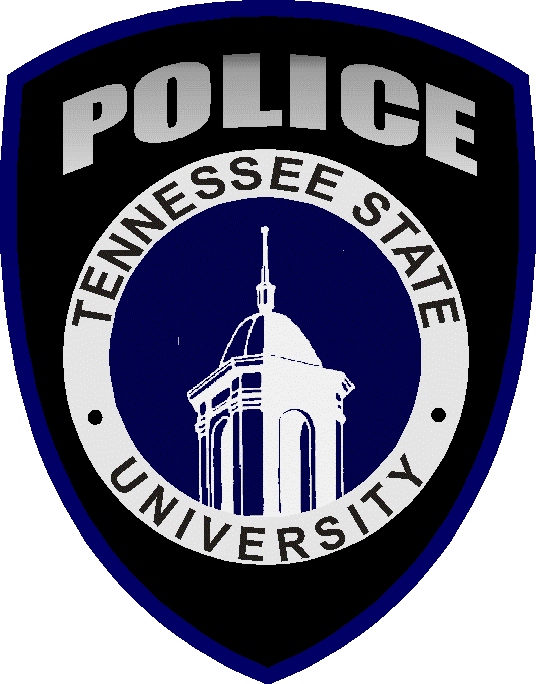 TENNESSEE STATE UNIVERSITY POLICE DEPARTMENTDAILY CRIME LOGApril 2019Date/Time Incident Reported Complaint #TSU - MPDLocationOffense ClassificationDate/Time IncidentOccurredItems(s) Stolen Found/LostStatus04/01/2019143919-TSU-145693501 John A. Merritt BlvdTheft from a Building04/01/20191050TSU Blue WalletBOA Bank CardPaycheck Elite CardPaper TN DLOpen04/04/201920:0019-TSU-150813504 W. Heiman St.Theft from a Building04/02/20191201Apple IWatch and IPadOpen04/04/2019191319-TSU-150842862 W. Heiman StRape12/01/20181400N/AOpen04/10/2019141519-TSU-160783501 Clare AveDestruction/Damage/VandalismIntimidation04/10/8201900522009 Nissan SentraOpen04/10/2019162219-TSU-16077310 10th Ave N. Theft from a Building04/10/20191330Brown BackpackTi Financial CalculatorOpen04/10/201914:3019-TSU-160813402 Alameda St. Destruction/Damage/Vandalism04/10/2019Unknown2009 Toyota VenzaOpen04/10/2019194019-TSU-160793505 Clare AveIntimidation04/10/20191240N/AOpen04/10/2019143019-TSU-160803504 John A. Merritt Blvd.Theft from a Building04/10/2019UnknownWhite BlanketWhite ClothesOpen04/11/2019190119-TSU-161622700 W. Heiman StSimple Assault04/10/20191923N/AOpen04/11/2019114119-TSU-162153402 Alameda St. Theft from a Building04/11/20190930Black Adidas Joggers w/ White StripOpen04/11/2019143819-TSU-162193505 Clare AveVandalism04/10/201920002006 Chevrolet MalibuOpen04/11/2019164519-TSU-162161124 37th Ave N. Simple Assault04/11/20191120N/ACBA04/11/2019122019-TSU-162183402 Alameda St. Theft from a Motor Vehicle04/09/20191220HP Pavillion 360Laptop BackpackOpen04/12/2019011519-TSU-163433501 Clare AveDrug/Narcotic Violation04/12/20190109Green Leafy SubstanceJR04/12/2019011519-TSU-163433501 Clare AveDrug/Narcotic Violation04/12/20190109Green Leafy SubstanceJR04/15/2019193619-TSU-169712700 W. Heiman St. Aggravated AssaultIntimidationWeapon Law Violation04/15/20191928N/AOpen04/16/2019002419-TSU-170093501 Clare AveDestruction/Damage/Vandalism04/16/20190015Infinity G37 Front WindshieldOpen04/17/2019212919-TSU-173083401 John A. Merritt BlvdTheft from a Building04/17/20191750Lifeguard Fanny PackApple Headphones$120 CashDebit CardGA Drivers LicenseLip BalmOpen04/18/2019125819-TSU-174043408 Alameda St. Drug/Narcotic Violation04/16/20191116Green Leafy SubstanceJR04/18/2019135019-TSU-174133504 John A. Merritt Blvd. Larceny/Theft04/18/20191200Ring LightBlack Ring Light BagOpen04/21/2019204619-TSU-179232701 W. Heiman St. Apt 2888Simple Assault (DV)04/21/20191600N/ACA04/28/2019210519-TSU-191613402 Alameda St. Robbery04/28/20192050IPhone X MaxVehicle KeysCA